OFFENE KLASSE, 17. April 2023, Mobilität in den Gelenken
KorkklötzchenAnfangsentspannung, alle Gelenke in allen Möglichkeiten bewegenIm Stehen, mit erhobenen Händen die Trommel schlagenDer ganze Körper trommelt kräftig mit – 3-4 MinutenMit dem Rücken an der Wand einen Knöchel auf das KnieMit den Armen bis zum Ellbogen hinter dem Unterschenkel herum einhaken und allmählich aufrichten... OK lang machenVierfüßler, Unterarme an der Matte, KorkKlötzchen zwischen die Knöchel (gut zusammenpressen) und die Unterschenkel vielfach heben und senken, Decke unter die Knie legen!Bauchlage, dann Seitlage, re Bein anwinkeln und den re Knöchel unter das li Knie legen. Den li Unterschenkel anwinkeln und die Fußsohle zur Decke. Jetzt beide Beine anheben und über den Rücken zur anderen Seite bewegen. Dort die li Fußsohle am Boden aufstellen und eine herrliche Drehung im ganzen Körper erfahren... wenn möglich beide Arme ausbreiten und die breite Brust am Boden anlegenBauchlage oder Fersensitz, Adlerarme im Liegen, Ellbogen vor dem Kinn kreuzen, Augen schließen, Kopf auf die Oberarme legen wer mag und atmen!!Zwangsjacke, Bauchlage oder Froschsitz, Arme eng vor dem Brustkorb kreuzen und mit dem OK darauf legen - beide SeitenRückenlage, hier versuchen wir jeden einzelnen Wirbel auf- und abzurollen... mit den Beinen beginnen  dann mit dem Kopf beginnenIm Stehen, Hände zu den Füßen (Sitzkissen...?), re/li Ferse/Zehen heben senken, mit hoher Ferse die ZehenGelenke bewegenVB, leicht angew. Knie, re/li strecken/beugen Namasté re/li, Ellbogen am OberschenkelÜber die Knie Fingerspitzen am Boden, seitl. aufdrehen, re/liIm Stehen,Stuhlstellung... Namasté - auf jedes benutzte Gelenk achtenZehen, Knöchel, Knie, Becken, Wirbel, Schultern, Ellbogen, Handgelenke, Finger, KiefergelenkeÜber den Sprinter re zur Liegestützposition, dann Sprinter li nochmal zur StuhlstellungAgni Sara, Feuerbewegung für eine gute Verdauung, 4xEndentspannungDie Anzahl der Gelenke des Menschen hängt davon ab, ob man nur echte Gelenke oder sämtliche gelenkige Verbindungen des Körpers zusammenzählt.
Echte Gelenke, also Gelenke, die aus zwei Gelenkpartnern bestehen, durch einen knorpelig ausgekleideten Gelenkspalt voneinander getrennt sind und eine Gelenkkapselbesitzen, gibt es im menschlichen Körper etwa 100.Zählt man jegliche gelenkigen Verbindungen mit hinzu, also alle durch Bänder, Sehnenoder Knorpel verbundene Strukturen, die eine Bewegung zulassen, so kommt man auf eine Anzahl von etwa 360 Gelenkverbindungen.Dies ist für viele Menschen eine erstaunlich hohe Anzahl, da die bekanntesten Gelenke lediglich auf eine Zahl von sechs Gelenken pro Körperseite, also auf zwölf Gelenke datiert sind (Schulter-, Ellenbogen-, Hand-, Hüft-, Knie- und Fußgelenk).Die weitaus zahlreicheren Gelenke an Schädel, Wirbelsäule, den Händen und Füßensind dem Menschen häufig nicht so bewusst. Gerade die Gelenke am Rumpf werden nicht bewusst bewegt und sind nicht so offen sichtbar wie die großen Gelenke an den Extremitäten.
Dennoch sind sie essentiell für die Beweglichkeit und Flexibilität des menschlichen Körpers.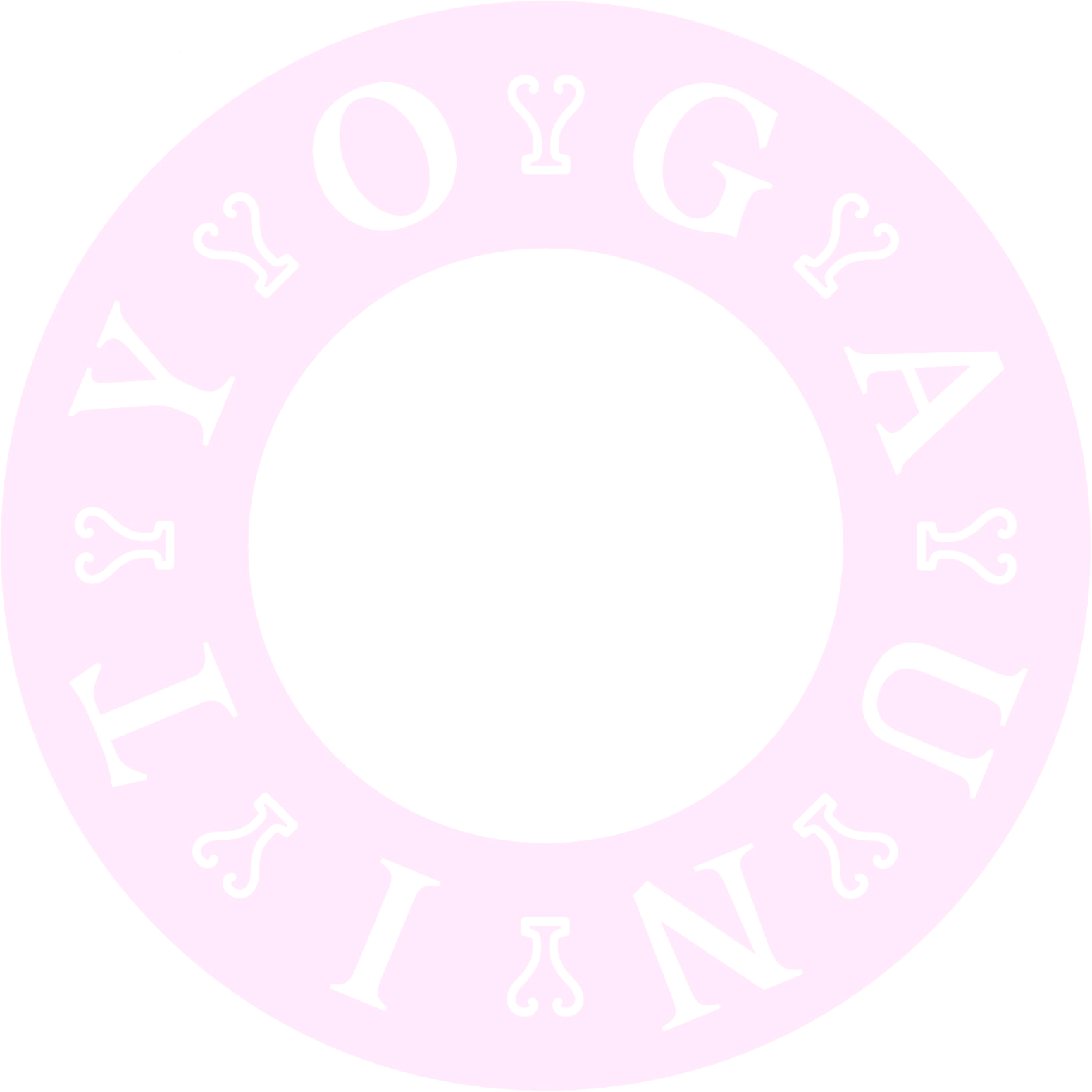 